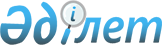 О мерах по организации единой системы государственного регулирования финансового рынкаУказ Президента Республики Казахстан от 11 июля 2001 года N 654      В целях повышения эффективности системы государственного регулирования финансового рынка Республики Казахстан и надзора за складывающимися на нем отношениями, в соответствии с подпунктом 9) статьи 19 Конституционного закона Республики Казахстан от 26 декабря 1995 года "О Президенте Республики Казахстан" постановляю: 

      1. Упразднить Национальную комиссию Республики Казахстан по ценным бумагам с передачей ее функций и полномочий Национальному Банку Республики Казахстан. 

      2. Правительству Республики Казахстан: 

      1) в месячный срок в установленном законодательством порядке осуществить передачу имущества Национальной комиссии Республики Казахстан по ценным бумагам Национальному Банку Республики Казахстан;

      2) совместно с Национальным Банком Республики Казахстан разработать проект закона по вопросам организации единой системы государственного регулирования финансового рынка и надзора за складывающимися на нем отношениями и в срок до 1 октября 2001 года внести указанный законопроект на рассмотрение Мажилиса Парламента Республики Казахстан; Z030474 

      3) привести ранее изданные акты Правительства Республики Казахстан в соответствие с настоящим Указом. 

      3. Правительству Республики Казахстан и Национальному Банку Республики Казахстан принять иные необходимые меры, вытекающие из настоящего Указа. 

      4. (Пункт 4 утратил силу - Указом Президента РК от 31 декабря 2003 г. N 1271 (вступает в силу с 1 января 2004 г.) 

       5. Признать утратившим силу Указ Президента Республики Казахстан от 13 ноября 1997 года N 3755 "Об утверждении Положения о Национальной комиссии Республики Казахстан по ценным бумагам" (САПП Республики Казахстан, 1997 г., N 50, ст. 463; 2000 г., N 54, ст. 593). 

      6. Контроль за исполнением настоящего Указа возложить на Администрацию Президента Республики Казахстан. 

      7. Настоящий Указ вступает в силу с 1 июля 2001 года.      Президент 

Республики Казахстан   
					© 2012. РГП на ПХВ «Институт законодательства и правовой информации Республики Казахстан» Министерства юстиции Республики Казахстан
				